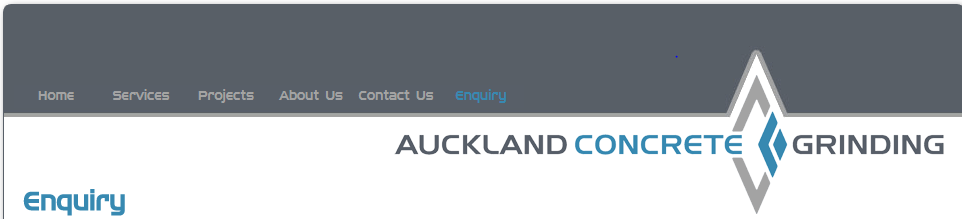 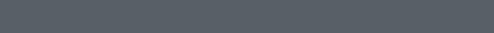 HEALTH & SAFETY POLICYOur GOAL:A Healthy and Safe Workplace for EveryoneAuckland Concrete Grinding believe:No business objective should take priority over health and safety.Incidents are preventable.Whilst management have the ultimate accountability, WE all have responsibility for health and safety.All personnel have the responsibility to stop any job they believe is unsafe.Auckland Concrete Grinding will:Maintain and continually improve our Health and Safety Management System.Proactively identify hazards and unsafe behaviours and take all steps to manage these to as low as reasonably practicable.Accurately report and learn from our incidents.Set targets for improvement and measure, review and report on our performance.Assess and recognise the health and safety performance of workers.Consult and actively promote participation with workers to ensure they have the training, skills, knowledge and resources to maintain a healthy and safe workplace.Support the safe and early return to work of injured workers.Operate and maintain our assets so that they safeguard people and property.Require our contractors to demonstrate the same commitment to achieving excellence in health and safety performance.Comply with relevant legislation, regulations, codes of practice and industry standards.ROY EASTONDIRECTOR	DATE:  June 2016